Motion NotesPerceiving motion is _______________________________________________Movement travels in___________________________________________Relative Motion _________________________________________________Particle Model Coordinate System: tells you __________________________________________x-y coordinate _____________________________________________________Displacement ______________________________________________________D=df-diDistance_______________________________________________________QuantityDisplacement_______________________________________________________________quantity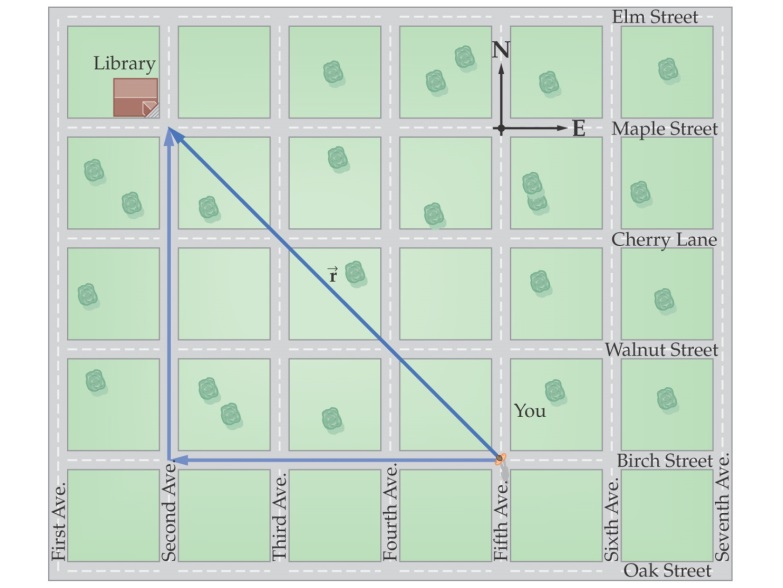 Scalar Magnitude__________________________________ExVectorsMagnitude and _____________________________ExVectorsRepresented by _______________________Direction represents___________________________________Length of the arrow_____________________________________Which is a vector	Temperature	DistanceDisplacementResultant ________________________________________________